   XIV Przygraniczny Konkurs  „Tradycja a współczesność –    Tkactwo ludowe w dolinie Bugu i Krzny”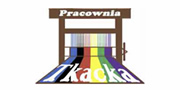 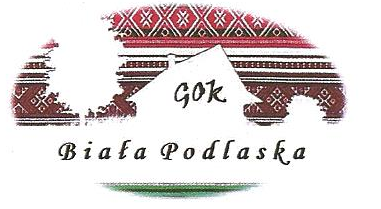            Gminny Ośrodek Kultury w Białej Podlaskiej zaprasza wszystkich chętnych zajmujących się amatorsko tkactwem  do udziału   w konkursie.   Celem konkursu jest popularyzacja tkactwa i wzornictwa  swojego regionu. Regulamin konkursu:Konkurs Tkacki przeprowadzony będzie  w dwóch kategoriach wiekowych:
• dzieci do 15 lat
• młodzież i dorośliKategorie prezentacji prac:I. Perebory ( tradycyjnie wykonany wzór zastosowany w strojach ludowych lub współcześnie)
II. Gobeliny i kilimy
III Tkaniny wielonicielnicoweIV. Dowolna technika tkacka tradycyjna: (m.in. chodniki, krajki, zapaski )


• Uczestnik przygotowuje jedną dużą pracę konkursową (około 1 m2 i większe) lub dwie mniejsze prace wykonane w ciągu ostatniego roku   z jednej wybranej przez siebie kategorii • Na zgłoszeniu uczestnik obowiązkowo zaznacza wybraną kategorię
• Każdy uczestnik konkursu przekazuje dodatkową pracę na rzecz Pracowni Tkackiej (np. serwetka, bieżnik)
• Organizator nie pokrywa kosztów związanych z przesyłką prac oraz kosztów podróży•  Prace nadesłane po terminie nie będą oceniane• Prace konkursowe będą do dyspozycji  organizatora do końca  wystawy pokonkursowej  (21 października 2023r.)●  Odbiór prac w dniu rozstrzygnięcia konkursu , prace nie odebrane będą odsyłane na koszt właściciela.• Warunkiem uczestnictwa w konkursie jest akceptacja regulaminu, dołączenie do pracy metryczki  zawierającej    dane uczestnika konkursu, w przypadku osób niepełnoletnich  dołączenie  oświadczenia rodzica lub opiekuna oraz wyrażenie zgody na publikację wizerunku.• Zgłoszenie prac do konkursu jest równoznaczne z przekazaniem praw autorskich do nich na rzecz Organizatora, o których mowa w art. 50 ustawy z dnia 4 lutego 1994r. o prawach autorskich i prawach pokrewnych (Dz. U. z 1994r., Nr 24, poz. 83) oraz do publikacji  w wydawnictwach wszelkiego typu, wydawanych przez Organizatora oraz w internecie.Prace konkursowe z kartą zgłoszeniową w tym roku należy nadsyłać do 15.09.2023r. na adres:                                                 Pracownia Tkacka im. Stanisławy Baj 
Hrud 121
21-500 Biała PodlaskaRozstrzygnięcie konkursu i wręczenie nagród odbędzie się 21.10.2023r. o godzinie 15:00 w Pracowni Tkackiej      im. Stanisławy Baj w Hrudzie. O ewentualnych zmianach  uczestnicy zostaną powiadomieni telefonicznie.Prace oceniać będzie komisja konkursowa:
• autorzy najlepszych prac otrzymają nagrody •najciekawsze prace mogą zostać zakupione do pracowniorganizator:                                                                                                                               kontakt:
Gminny Ośrodek Kultury                                                                                               
ul. Prosta 31                                                                                                                  Agnieszka Demidowicz   tel. 516 200 804
21-500 Biała Podlaska                                                                                                    e-mail: hrud@gokbp.pl
e-mail: gokbp@gokbp.pl